Α΄ Βαλκανικός πόλεμοςΜετά τη προηγηθείσα συμμαχία των Βαλκανικών κρατών (Σερβία, Μαυροβούνιο, Ελλάδα, και Βουλγαρία), στις 30 Σεπτεμβρίου του 1912 οι βαλκανικές αυτές χώρες έστειλαν συλλογικά τελεσίγραφο στην Τουρκία με το οποίο ζητούσαν την διασφάλιση της αυτονομίας των εθνικών μειονοτήτων τους, που ζούσαν στο έδαφός της. Η Τουρκία όπως ήταν φυσικό απέρριψε το τελεσίγραφο αυτό, που έμεινε στην ιστορία γνωστό ως Διακοίνωση των Τεσσάρων Χριστιανικών Κρατών με αποτέλεσμα η σύγκρουση να είναι πλέον αναπόφευκτη. Οι εξελίξεις που ακολούθησαν υπήρξαν ραγδαίες. Ο πόλεμος αυτός κηρύχθηκε επίσημα στις 9 Οκτωβρίου του 1912, ακριβώς ημερομηνία που εξέπνεε το τελεσίγραφο, πλην όμως οι επιστρατεύσεις στις σύμμαχες Χώρες ξεκίνησαν πέντε ημέρες πριν. Αξίζει να αναφερθεί επίσης ότι την τελευταία στιγμή η Οθωμανική αυτοκρατορία πρότεινε στην Ελλάδα να μη συμμετάσχει στον πόλεμο, με αντάλλαγμα την οριστική εκχώρηση της Κρήτης στην χώρα.Ο Α΄ Βαλκανικός Πόλεμος έληξε με την υπογραφή της Συνθήκης Λονδίνου (1913) που συνομολογήθηκε μεταξύ των νικητών συμμάχων, (Ελλάδας-Βουλγαρίας, Μαυροβουνίου και Σερβίας) αφενός και της Οθωμανικής Αυτοκρατορίας αφετέρουΚατάσταση στις παραμονές του πολέμουΑπό το καλοκαίρι του 1912 ο κίνδυνος πολεμικής ανάφλεξης στα Βαλκάνια φαίνονταν κάτι παραπάνω από υπαρκτός, ιδιαίτερα από μέρους της Βουλγαρίας και του Μαυροβουνίου, που είχαν συνάψει ήδη συμφωνία κοινής επιθέσεως εναντίον της Οθωμανικής Αυτοκρατορίας.Ο ίδιος ο πρωθυπουργός της Ελλάδας, Ελευθέριος Βενιζέλος είχε υπολογίσει την έναρξη του πολέμου την άνοιξη του 1913, έβλεπε όμως το χρόνο να πιέζει ασφυκτικά. Επιχείρησε να ολοκληρώσει το πλέγμα των βαλκανικών συμμαχιών της Ελλάδας, συνάπτοντας συμφωνίες από κοινού επίθεσης με Σερβία, Βουλγαρία και Μαυροβούνιο. Οι συμφωνίες αυτές υπογράφτηκαν στις 22 Σεπτεμβρίου 1912.Στρατιωτική προετοιμασίαΗ στρατιωτική προετοιμασία της Ελλάδας ήταν από τους κύριους στόχους του κινήματος στο Γουδί το 1909. Ως ακόλουθο αυτών των ετοιμασιών στα μέσα Ιανουαρίου 1912 έφτασε στην Ελλάδα γαλλική αποστολή για την εκπαίδευση του στρατού. Αντίστοιχη βρετανική αποστολή έφτασε στις 11 Απριλίου για την εκπαίδευση του στόλου.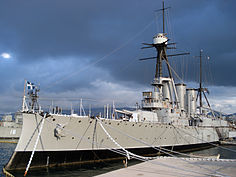 Το Θωρακισμένο Καταδρομικό Γεώργιος Αβέρωφ.Ένα ακόμη μέλημα του Ελ. Βενιζέλου ήταν να αποκατασταθεί η ενότητα στο στράτευμα. Για αυτό το λόγο, τον Μάρτιο του 1912 επανέφερε τον διάδοχο Κωνσταντίνο, ο οποίος είχε απομακρυνθεί μετά το κίνημα του 1909. Επίσης, πραγματοποιήθηκαν μεγάλες παραγγελίες σε στρατιωτικό εξοπλισμό, οι οποίες ήταν εφικτό να πραγματοποιηθούν χάρη στην θεαματική ανόρθωση της ελληνικής οικονομίας. Το νεότευκτο θωρηκτό καταδρομικό «Γεώργιος Αβέρωφ», αποτελούσε την πιο σύγχρονη μονάδα των αντίπαλων στόλων, αλλά ο τουρκικός στόλος παρέμενε υπέρτερος του ελληνικού τόσο σε αριθμό, όσο και σε πλήθος και διαμέτρημα πυροβόλων. Καθώς δε ο πόλεμος εξερράγη προτού ολοκληρωθεί η ανανέωση του ελληνικού στόλου, το ένα τρίτο του, δηλ. το σύνολο των νέων αντιτορπιλικών και υποβρυχίων, δεν είχαν ακόμα παραληφθεί, ενώ υπήρχε έλλειψη πυρομαχικών ακόμα και για τον «Αβέρωφ» κατά τους πρώτους μήνες του πολέμου.Ο ελληνικός στρατός τις παραμονές του πολέμου ανέρχονταν σε δύναμη 135.000 ανδρών. Ο Βενιζέλος, επίσης, έσπευσε να ενισχύσει τον στόλο με παραγγελίες νέων πλοίων ακόμη και την τελευταία στιγμή. Ο Ελληνικός Στρατός ήταν χωρισμένος σε δύο συγκροτήματα: Ένα υπό τον διάδοχο Κωνσταντίνο (4 μεραρχίες ενεργού στρατού, 3 εφεδρικές και μία ταξιαρχία ιππικού), και ένα υπό τον στρατηγό Σαπουντζάκη (ένα σύνταγμα πεζικού, 4 τάγματα ευζώνων, ένα τάγμα εθνοφρουρών, 2 μοίρες πυροβολικού και μία ίλη ιππικού).Πριν από την έναρξη του πολέμου είχαν αποσταλεί στη Μακεδονία περίπου 250 Μακεδονομάχοι, με αποστολή να προετοιμάσουν τον πληθυσμό και να οργανώσουν ομάδες ανταρτών που θα δρούσαν επικουρικά στον Ελληνικό ΣτρατόΈναρξη πολέμουΣτις 4 Οκτωβρίου 1912 η Οθωμανική Αυτοκρατορία κήρυξε τον πόλεμο κατά της Βουλγαρίας και της Σερβίας. Με την Ελλάδα απέφυγε να κηρύξει τον πόλεμο ελπίζοντας ακόμα σε ειρηνικό διακανονισμό. Την αμέσως όμως επόμενη ημέρα, η ελληνική κυβέρνηση κήρυξε εκείνη τον πόλεμο ως μέλος του Βαλκανικού Συνασπισμού.Σύμφωνα με το σχέδιο επίθεσης, ο στρατός Θεσσαλίας με διοικητή τον διάδοχο Κωνσταντίνο θα αναλάμβανε το κύριο βάρος των επιχειρήσεων. Ο στρατός Ηπείρου με διοικητή τον στρατηγό Κωνσταντίνο Σαπουτζάκη θα αναλάμβανε δευτερεύοντα ρόλο, μέχρι την ολοκλήρωση του έργου του στρατού Θεσσαλίας.Διπλωματία και διασκέψεις ειρήνης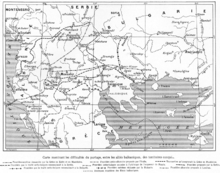 Χάρτης με τις αλληλοσυγκρουόμενες εδαφικές διεκδικήσεις των βαλκανικών κρατών κατά τη Διάσκεψη του ΛονδίνουΑπό την έναρξη των συγκρούσεων οι Μεγάλες Δυνάμεις είχαν προσπαθήσει να ελέγξουν την κατάσταση: εν μέρει για να εξασφαλίσουν η καθεμιά τα δικά της ζωτικά συμφέροντα στην περιοχή και εν μέρει για να αποφύγουν να μετατραπεί η κρίση σε γενικευμένο ευρωπαϊκό πόλεμο. Σε αυτά τα πλαίσια ο υπουργός εξωτερικών της Αγγλίας Σερ Εδουάρδου Γκρέυ, άρχισε εντατικές διαπραγματεύσεις προς αυτές τις κατευθύνσεις.Οι Μεγάλες δυνάμεις δέχτηκαν την πρόταση του Γκρέυ να συγκληθεί διάσκεψη των πρεσβευτών τους στο Λονδίνο υπό την προεδρία του. Ταυτόχρονα, κάλεσε και τους εμπόλεμους σε διάσκεψη ειρήνης. Για τα εμπόλεμα κράτη η ειρηνευτική διάσκεψη ήταν ευκαιρία όχι μόνο να υπογράψουν τη συνθήκη ειρήνης που θα διαμόρφωνε το μεταπολεμικό εδαφικό καθεστώς στα Βαλκάνια, αλλά και να λύσουν τις διασυμμαχικές διαφορές και να εξασφαλίσουν την επιρροή των Μεγάλων Δυνάμεων για τα γενικότερα συμφέροντά τους. Παρά τις διαφωνίες τους, στα θέματα διανομής των νεοαποκτηθέντων εδαφών, οι βαλκανικοί σύμμαχοι παρέταξαν ενιαίο μέτωπο απέναντι στην Υψηλή Πύλη, η οποία αρνιόταν να αποδεχτεί ως τετελεσμένο γεγονός την απώλεια των ευρωπαϊκών της εδαφών και εφάρμοσε τακτική κωλυσιεργίας. Μετά όμως τις διαδοχικές ήττες στα πεδία των μαχών και όταν πια διαφαινόταν το μη αναστρέψιμο των συγκρούσεων (ιδιαίτερα μετά την ναυμαχία της Λήμνου), η τουρκική κυβέρνηση Κιαμήλ Πασά φάνηκε διατεθειμένη να αποδεχτεί το τελεσίγραφο των Μεγάλων Δυνάμεων και να υπογράψει συνθήκη ειρήνης. Αλλά στις 10 Ιανουαρίου εκδηλώθηκε στρατιωτικό κίνημα υπό τον Εμβέρ Πασά που ανέτρεψε την προηγούμενη μετριοπαθή κυβέρνηση και η νέα εθνικιστική κυβέρνηση της Κωνσταντινούπολης απέρριψε το τελεσίγραφο.Ωστόσο στις 29 Ιανουαρίου, η νέα κυβέρνηση της Κωνσταντινούπολης ζήτησε εκ νέου την μεσολάβηση των Μεγάλων Δυνάμεων. Αυτές απαίτησαν από τους εμπόλεμους να αποδεχτούν την άνευ όρων μεσολάβησή τους για την σύνταξη του κειμένου της συνθήκης ειρήνης. Η Τουρκία φυσικά δέχτηκε αμέσως, διότι η κατάσταση είχε επιδεινωθεί γι’ αυτήν σε όλα τα μέτωπα. Οι Μεγ. Δυνάμεις δεν έσπευσαν να αναγνωρίσουν το γεγονός της κατάληψης της Θεσσαλονίκης από τον ελληνικό στρατό, για λόγους που σχετίζονται με τα δικά τους συμφέροντα. Το ίδιο έκανε και μερίδα των Εβραίων της πόλης οι οποίοι οραματίζονταν μια αυτόνομη Θεσσαλονίκη υπό ισραηλιτική διοίκηση. Οι Γερμανοί και οι Αυστριακοί ήταν υπέρ της διεθνοποίησης της πόλης.Σημαντική για την εδραίωση της ελληνικής κυριαρχίας στη Θεσσαλονίκη ήταν η συμβολή του Γεν. Διοικητή της πόλης Γ. Ρακτιβάν που είχε φτάσει εκεί ως εκπρόσωπος της Ελλάδας την 27 Οκτωβρίου. Ο Ρακτιβάν και οι συνεργάτες του είχαν να αντιμετωπίσουν τους Οθωμανούς αξιωματικούς και χωροφύλακες που κυκλοφορούσαν φέροντες ξίφη, τους διστακτικούς Εβραίους και τους Βουλγάρους που εμφανίζονταν ως συγκυρίαρχοι. Οι Βούλγαροι είχαν διώξει τους Έλληνες πρόσφυγες από την Αχειροποίητο και την Αγ. Σοφία και άλλους χώρους. Ο Ρακτιβάν συγκρότησε σώμα δασοφυλακής, εκπόνησε ρυμοτομικά σχέδια, οργάνωσε υγειονομική υπηρεσία, φρόντισε τις αρχαιότητες και εισήγαγε τον ελληνικό οργανισμό των δικαστηρίων. Ταυτόχρονα, τον Δεκέμβριο του 1912, ο Βενιζέλος αγωνιζόταν στη διάσκεψη του Λονδίνου για την μόνιμη κατακύρωση της Θεσσαλονίκης στην Ελλάδα. Στην ομαλή μεταβίβαση της εξουσίας στην ελληνική διοίκηση συνέβαλαν επίσης ο στρατιωτικός διοικητής πρίγκιπας Νικόλαος, ο νομάρχης Αργυρόπουλος και ο οικονομολόγος Γ. Καφινάς. Η Θεσσαλονίκη αναστατώθηκε και πάλι τον Μάρτιο του 1913 με τη δολοφονία του Βασιλιά Γεωργίου. Οι Βούλγαροι συνέχιζαν να προβάλουν αξιώσεις οχυρωμένοι στην Αγία Σοφία σε σχολεία, στους σημερινούς στρατώνες. Ο Ελληνικός Στρατός τελικώς τους εκδίωξε στις 16 και 17 Ιουνίου 1913 στα πλαίσια των επιχειρήσεων του Β' Βαλκανικού Πολέμου.[3]Συνθήκη του ΛονδίνουΤα βαλκανικά κράτη μετά τον Α´ Βαλκανικό ΠόλεμοΚύριο λήμμα: Συνθήκη του Λονδίνου (1913)Ο Α' Βαλκανικός Πόλεμος τελείωσε επίσημα με τη συνθήκη του Λονδίνου (1913) η οποία περιλάμβανε τα εξής κύρια σημεία:παραχώρηση στις χώρες του Βαλκανικού Συνασπισμού όλων των εδαφών δυτικά της Γραμμής Αίνους-Μήδειαςτην ρύθμιση του καθεστώτος της Αλβανίας από τις Μεγάλες Δυνάμεις, σε επόμενη διάσκεψητην παραχώρηση της Κρήτης στους Συμμάχουςτην ρύθμιση της τύχης των νησιών του Αιγαίου και της χερσονήσου του Άθω από τις Μεγάλες Δυνάμεις (επίσης σε μελλοντική διάσκεψη)Η συνθήκη ειρήνης υπογράφτηκε στο Λονδίνο στις 17 (30) Μαΐου 1913. Δύο μέρες αργότερα υπογράφτηκε στην Θεσσαλονίκη η ελληνοσερβική συνθήκη συμμαχίας και συνεργασίας.Η διάσκεψη ειρήνης τελικά δημιούργησε λόγους για νέες προστριβές μεταξύ των βαλκανικών συμμάχων: η δημιουργία αλβανικού κράτους, που θα στερούσε την έξοδο προς στην Αδριατική στη Σερβία, την ανάγκασε να γίνει πιο αδιάλλακτη στις σχέσεις της με την Βουλγαρία και να αθετήσει τις υποσχέσεις για παραχώρηση εδαφών (ως αποζημίωση) που είχε οριστεί εξαρχής με διακρατική συμφωνία. Ένας άλλος παράγοντας προστριβών ήταν και η έλλειψη ελληνοβουλγαρικής συμφωνίας για την διανομή των νέων εδαφών, καθώς και οι «φιλομακεδονικοί» κύκλοι στην Βουλγαρία, που απαιτούσαν άμεση βουλγαρική προσάρτηση της Θεσσαλονίκης.Η Ελλάδα ήταν πλέον έτοιμη να αντιμετωπίσει από κοινού με την Σερβία την απειλή του πρώην συμμάχου τους, της Βουλγαρίας.